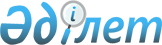 О предоставлении помещений для встреч кандидатов в депутаты с избирателями и определении мест для размещения агитационных печатных материалов
					
			Утративший силу
			
			
		
					Постановление акимата Бухар-Жырауского района Карагандинской области от 5 декабря 2011 года N 35/04. Зарегистрировано Управлением юстиции Бухар-Жырауского района Карагандинской области 21 декабря 2011 года N 8-11-126. Утратило силу постановлением акимата Бухар-Жырауского района Карагандинской области от 15 мая 2019 года № 22/01
      Сноска. Утратило силу постановлением  акимата Бухар-Жырауского района Карагандинской области от 15.05.2019 № 22/01 (вводится в действие со дня первого официального опубликования).
      На основании пунктов 4, 6 статьи 28 Конституционного Закона Республики Казахстан от 28 сентября 1995 года "О выборах в Республике Казахстан", в целях предоставления помещений кандидатам в депутаты для встреч с избирателями, и определения мест для размещения агитационных печатных материалов акимат Бухар-Жырауского района ПОСТАНОВЛЯЕТ:
      1. Предоставить кандидатам в депутаты на договорной основе помещения для встреч с избирателями на период проведения внеочередных выборов депутатов Мажилиса Парламента Республики Казахстан и очередных выборов депутатов маслихатов Республики Казахстан согласно приложения 1.
      2. Определить места для размещения агитационных печатных материалов по Бухар-Жыраускому району согласно приложения 2.
      3. Настоящее постановление вводится в действие со дня официального опубликования. Помещения для встреч кандидатов в депутаты с избирателями
      Сноска. Приложение 1 - в редакции постановления акимата Бухар-Жырауского района Карагандинской области от 20.01.2016 N 02/01 (вводится в действие со дня его первого официального опубликования).  Места для размещения агитационных печатных материалов кандидатов
      Сноска. Приложение 2 - в редакции постановления акимата Бухар-Жырауского района Карагандинской области от 20.01.2016 N 02/01 (вводится в действие со дня его первого официального опубликования). 
					© 2012. РГП на ПХВ «Институт законодательства и правовой информации Республики Казахстан» Министерства юстиции Республики Казахстан
				
Аким района
Ш. МамалиновПриложение 1
к постановлению акимата
Бухар-Жырауского района
от 5 декабря 2011 года N 35/04
 1
поселок Ботакара 
Дом культуры
2
поселок Г. Мустафина 
здание модельной библиотеки
3
поселок Кушокы 
Дом культуры
4
село Акбел 
клуб
5
село Актобе 
клуб
6
село Интумак
клуб
7
село Акоре 
клуб
8
село Белагаш
актовый зал школы
9
село Суыксу
актовый зал школы
10
село Гагаринское 
клуб
11
село Дубовка 
клуб
12
село Доскей 
актовый зал музыкальной школы
13
село Корнеевка 
актовый зал средней школы
14
село Алгабас
клуб
15
село Акжар 
клуб
16
село Каракудук 
клуб
17
село Кокпекты 
актовый зал средней школы
18
село Сарытобе 
оздоровительный центр
19
село Байкадам 
клуб
20
село Каражар 
культурно-досуговый центр "Карина"
21
село Асыл
административное здание производственного кооператива "Асыл"
22
село Волковское
актовый зал школы
23
село Бухар-Жырау 
актовый зал школы
24
село Шешенкара 
Дом культуры
25
село Тузды 
актовый зал средней школы
26
село Ростовка 
Дом культуры
27
село Кызыл-Жар 
актовый зал школы
28
село Красная Нива
актовый зал школы
29
село Тогызкудук
Дом культуры
30
село Уштобе 
актовый зал средней школы
31
село Курлус 
актовый зал средней школы
32
село Заречное 
Дом культуры
33
село Ботакара
клуб
34
село Петровка
актовый зал средней школы
35
село Центральное
клуб
36
село Андренниковка 
клуб
37
село Самарканд 
Дом культуры
38
село Чкалово 
здание магазина "Успех"
39
село Жанаталап
актовый зал средней школы
40
село Кызылкаин 
Дом культуры
41
село Баймырза 
Дом культуры
42
село Новоузенка 
клуб
43
село Жанакала 
актовый зал основной школы
44
село Астаховка 
актовый зал школы
45
село Умуткер 
клуб
46
село Ульга 
актовый зал основной школы
47
село Новостройка 
актовый зал основной школы
48
село Майозек 
гостиничный комплекс
49
станция Нура 
актовый зал средней школы
50
село Тасаул
клубПриложение 2
к постановлению акимата
Бухар-Жырауского района
от 5 декабря 2011 года N 35/04
 1.
поселок Ботакара 
стенд у площади Дома культуры
2.
поселок Габидена Мустафина
стенд у здания бывшего магазина "Юбилейный", улица Корниенко, 15
3.
поселок Кушокы 
стенды у здания Дома культуры, административных зданий Нуринского железнодорожного комплекса, Куу-Чекинского угольного разреза
4.
село Акбел 
стенд у здания аппарата акима Акбельского сельского округа
5.
село Актобе 
стенд у здания аппарата акима Актобинского сельского округа
6.
село Интумак 
стенд у здания средней школы
7.
село Акоре 
стенд у здания клуба, улица Первомайская, 7
8.
село Белагаш 
фасад здания магазина, улица Школьная, 8
9.
село Суыксу 
стенды у здания Суыксуской средней школы, аппарата акима села Суыксу
10.
село Гагаринское 
стенд у административного здания товарищества с ограниченной ответственностью "Гагаринское"
11.
село Дубовка 
стенд на пересечении улиц Коммунальная – Юбилейная
12.
село Доскей 
стенд у здания музыкальной школы
13.
село Корнеевка 
стенд у магазина "Айнур", улица Целинная, 9
14.
село Алгабас 
стенд у здания клуба, улица Заречная, 18
15.
село Акжар 
стенд у здания Сартауской средней школы, улица Школьная, 4
16.
село Каракудук 
стенд у здания клуба села Каракудук
17.
село Кокпекты 
фасад здания магазина "Алладин", фасад здания Кокпектинской сельской врачебной амбулатории
18.
село Сарытобе
фасад здания оздоровительного центра, улица Школьная
19.
село Байкадам 
фасад здания клуба село Байкадам, фасад здания магазина "Ольга"
20.
село Каражар 
стенды у зданий кафе "Болашак", магазина "Амин", магазина "Жетысу"
21.
село Асыл 
стенд у здания магазина индивидуальный предприниматель "Жумабаева"
22.
село Волковское 
стенд у здания магазина "Надежда"
23.
село Бухар-Жырау 
стенд у здания аппарата акима Бухар-Жырауского сельского округа
24.
село Шешенкара 
стенд у здания Дома культуры
25.
село Тузды 
стенд у здания Туздинской средней школы
26.
село Ростовка 
стенд у здания клуба, улица Центральная, 29
27.
село Кызыл-Жар 
стенд у здания конторы производственного кооператива "Имени Кирова", улица Школьная
28.
село Красная Нива 
стенд у здания конторы производственного кооператива "Имени Кирова", улица Центральная
29.
село Тогызкудук 
стенд у здания Дома культуры, улица Ленина, 12
30.
село Уштобе 
стенды у зданий аппарата акима Уштобинского сельского округа, средней школы
31.
село Курлус 
стенд у здания средней школы
32.
село Заречное 
стенд у здания Дома культуры
33.
село Ботакара 
фасад здания частного предпринимателя "Саликова", улица Кирова, 13
34.
село Петровка 
фасад здания частной пекарни, улица Школьная, 23
35.
село Центральное 
стенды у зданий торгового центра, товарищества с ограниченной ответственностью "Карагандинский научно-исследовательский институт растениеводства и селекции"
36.
село Андренниковка 
стенд у здания клуба села Андренниковка
37.
село Самарканд 
стенды у зданий Дома культуры 
38.
село Чкалово 
стенд у здания магазина "Успех"
39.
село Жанаталап 
стенд у здания аппарата акима села Жанаталап
40.
село Кызылкаин 
стенды у зданий Дома культуры, магазинов "Беркат" и "Натали"
41.
село Баймырза 
стенд у здания конторы товарищества с ограниченной ответственностью "Нур-СХ"
42.
село Новоузенка 
стенд у здания клуба села Новоузенка
43.
село Жанакала 
стенд у здания магазина "Ильяс"
44.
село Астаховка 
стенд у здания Астаховской начальной школы
45.
село Умуткер 
cтенд у здания аппарата акима Умуткерского сельского округа
46.
село Ульга 
стенд у здания основной школы
47.
станция Нура 
стенд у здания средней школы
48.
село Новостройка 
стенд у здания основной школы
49.
село Майозек 
стенд у гостиничного комплекса индивидуального предпринимателя "Кузнецов"
50.
село Тасаул
стенд у здания клуба